Муниципальное бюджетное дошкольное образовательное учреждение«Детский сад № 12 «Радуга»ПРИНЯТО:                                                                                                   УТВЕРЖДАЮ:На заседании                                                                         Приказ №31 от 29.03.2019г.Педагогического совета                                                        Заведующий МБДОУМБДОУ «Детский сад №12 «Радуга»                                 «Детский сад №12 «Радуга»  Протокол № 4 от 16.03.2019г.                                                __________________  В.С. Кузбит                                                                 ОТЧЕТрезультатах самообследования муниципального бюджетногодошкольного образовательного учреждения«Детский сад №12 «Радуга»за 2018 годп. Ленинский, 2019Основание:  Приказ Министерства образования и науки  РФ  от 14.06.2013 года №462 с изменениями и дополнениями от 14.12.2017 года «Об утверждении порядка проведения самообследования образовательной организации»,  от 10 декабря 2013 г. N 1324 «Об утверждении показателей деятельности образовательной организации, подлежащей самообследованию».Цель самообследования:Целями проведения самообследования являются обеспечение доступности и открытости информации о деятельности учреждения, а также подготовка отчета о результатах самообследования.Процедура самообследования способствует:1.	Рефлексивной оценке результатов деятельности педагогического коллектива, осознанию своих целей и задач и степени их достижения.2.	Возможности заявить о своих достижениях, отличительных показателях.3.	Отметить существующие проблемные зоны.4.	Задать вектор дальнейшего развития дошкольного учреждения. Источники информации:1. Нормативно-правовые документы, рабочие документы, регламентирующие направления деятельности ОУ (аналитические материалы, планы и анализы работы, программы, расписания организованной образовательной деятельности,  статистические данные).Форма предъявления информации:Отчет о самообследовании, утвержденный педагогическим советом на бумажных и электронных носителях.Самообследование проводилось на основании решения педагогического совета. Порядок проведения, сроки, состав комиссии по проведению самообследования утверждены приказом заведующего детским садом. Целями проведения самообследования ДОУ являются обеспечение доступности и открытости информации о деятельности ДОУ. В процессе самообследования были проведены:1.	Оценка образовательной деятельности.2.	Оценка системы управления ДОУ.3.	Оценка содержания и качества подготовки воспитанников.4.	Оценка организации образовательного процесса.5.	Оценка качества•	кадрового обеспечения;•	учебно-методического обеспечения; •	материально-технической базы;  6.	Анализ показателей деятельности ДОУ.Юридический адрес: Россия, 346680, Ростовская область, Матвеево-Курганский район, п. Ленинский ул. Центральная,45.Телефон: 8(863) 41-3-36-33Электронная почта: mk_raduga_12@mail.ruСайт ДОУ: raduga12.m-kurgan.ruРежим работы: 8.00-18.00 пятидневная рабочая неделя с выходными днями (суббота, воскресенье).Сокращенное наименование учреждения: МБ ДОУ «Детский сад №12 «Радуга»Организационно правовая форма: бюджетное учреждениеФорма собственности:   муниципальнаяТип: дошкольное образовательное учреждениегод ввода в эксплуатацию:1959 год.Лицензия на осуществление образовательной деятельности от 18.07.2013г. № 0000811, бессрочноИНН 6119006642КПП 611901001ОГРН 1026101232453Устав МБ ДОУ «Детский сад № 12 «Радуга» утвержден 05.02.2015г. Приказом отдела образования Администрации Матвеево-Курганского района.Раздел 1. Аналитическая часть1.1 Общая характеристика МБДОУ:Расположение, контакты: муниципальное бюджетное дошкольное образовательное учреждение  «Детский сад №12 «Радуга» находится по адресу: 346980, Россия, Ростовская область, Матвеево-Курганский район, п. Ленинский, ул. Центральная 45, контактный  телефон: 3-36-33.Ближайшее окружение: Ленинская МБОУ «Средняя общеобразовательная школа».   Всего в 2018 учебном году обучалось 19 воспитанников. Обучение велось на русском языке.    Цель ДОУ: построение работы ДОУ в соответствии с ФГОС, создание благоприятных условий для полноценного проживания ребенком дошкольного детства, формирования основ базовой культуры личности, всестороннее развитие психических и физических качеств в соответствии с возрастными и индивидуальными особенностями, подготовка ребенка к жизни в современном обществе.ЗАДАЧИ: 1. Продолжать работу по созданию условий для сохранения и укрепления здоровья воспитанников, формировать у детей представления о здоровом образе жизни и основах безопасности жизнедеятельности. 2.Продолжать совершенствовать познавательно-речевое развитие у дошкольников в процессе организованной образовательной деятельности и через взаимодействие с семьями воспитанников.3.Создать условия в ДОУ для организации деятельности по экологическому воспитанию дошкольников в контексте ФГОС дошкольного образования. Формировать экологическую культуру дошкольников, развивать любознательность и бережное отношения к окружающему миру.1.2 .Правоустанавливающие документы МБДОУ:Дошкольное образовательное учреждение осуществляет свою деятельность в соответствии c:- Законом РФ «Об образовании в Российской Федерации» от 29.12.2012г, № 273-ФЗ;- Федеральным законом «Об основных гарантиях прав ребёнка Российской Федерации»;- Конвенцией ООН о правах ребёнка;- Приказа Министерства образования и науки Российской Федерации (Минобрнауки России) от 17 октября 2013 г. N 1155 г. "Об утверждении федерального государственного образовательного стандарта дошкольного образования;- Порядком организации и осуществления образовательной деятельности по основным образовательным программам дошкольного образования, утвержденным приказом Министерства образования и науки РФ от 30.08.2013г. № 1014;- Локальными актами;- Санитарно-эпидемиологическими правилами и нормативами СанПиН2.4.1.3049-13;- Уставом МБ ДОУ «Детский сад «№ 12 «Радуга».1.3. Общие сведения об образовательной деятельности.МБДОУ «Детский сад № 12 «Радуга» осуществляет образовательную деятельность, в соответствие с нормативными документами всех уровней дошкольного образования и на основании лицензии. Образовательный  процесс в ДОУ строится в соответствии с основной образовательной программой дошкольного образования МБДОУ «Детский сад №12 «Радуга»В ДОУ реализуются основная образовательная программа дошкольного образования и методики дошкольного образования, используются информационные технологии, создана комплексно-тематическая система планирования образовательной деятельности с учетом направленности реализуемой образовательной программы, возрастных особенностей воспитанников, которая позволяет поддерживать качество подготовки воспитанников к школе на достаточно высоком уровне. Содержание программы соответствует основным положениям возрастной психологии и дошкольной педагогики; выстроено с учетом принципа интеграции образовательных областей в соответствии с возрастными возможностями и особенностями воспитанников, спецификой и возможностями ДОУ. Программа основана на комплексно-тематическом принципе построения образовательного процесса. Образовательная деятельность осуществляется в процессе организации различных видов детской деятельности: образовательной деятельности, осуществляемой в ходе режимных моментов, самостоятельной деятельности, организованной образовательной деятельности, взаимодействия с семьями воспитанников.Программа составлена в соответствии с направлениями развития детей: «Физическое развитие», «Социально-коммуникативное развитие», «Познавательное развитие», «Художественно эстетическое развитие», «Речевое развитие». Реализация каждого направления предполагает решение образовательных задач во всех видах детской деятельности, имеющих место в режиме дня дошкольного образовательного учреждения.Образовательная нагрузка не превышала предельно допустимых норм, определенных СанПиН 2.4.1.3049-13 "Санитарно-эпидемиологические требования к устройству, содержанию и организации режима работы дошкольных образовательных организаций".Группы дошкольного возрастаОбразовательные областиВывод: Проанализировав данные по выполнению программы, следует отметить положительные результаты выполнения программы по всем образовательным областям во всех подгруппах.  Все дети развиваются в норме по возрастным показателям. По результатам мониторингового исследования высокий процент со средним уровнем. Необходимо направить работу воспитателей на речевое развитие и физическое развитие детей, создавать условия для выполнения программных задач, активизировать детей на непосредственной образовательной деятельности и в режимных моментах, анализировать достижения детей совместно с родителями.По результатам педагогической диагностики по всем возрастным подгруппам отмечено, что динамика развития соответствует возрасту детей.2. Система управления дошкольной организации.2.1 Характеристика системы управления МБДОУ :Управление детским садом строится на принципах единоначалия и коллегиальности. Непосредственное руководство и контроль за деятельностью всех структур детского сада осуществляет заведующий МБДОУ. Заведующий выполняет свои функции в соответствии с должностной инструкцией. Указания и распоряжения заведующего,  обязательны для всех участников образовательного процесса. В образовательном учреждении действуют следующие органы самоуправления:⚜  Общее собрание работников МБДОУ;
⚜  Совет педагогов;
⚜  Родительский комитет;Основу модели составляют три взаимосвязанных уровня всех участников педагогического процесса: заведующий, педагоги и родители воспитанников МБДОУ.
Общее собрание работников МБДОУ вправе принимать решения. Решение, принятое Общим собранием Учреждения в пределах своей компетенции, не противоречащее действующему законодательству Российской Федерации, является обязательным для исполнения всеми работниками Учреждения.
Совет педагогов создан в целях развития и совершенствования образовательного процесса в Учреждении. В состав Совета педагогов Учреждения входят все педагогические работники, представители Родительского комитета МБДОУ. Родители (законные представители) воспитанников, посещающих детский сад, в рамках работы Родительского комитета обеспечивают постоянную и систематическую связь детского сада с родителями (законными представителями), содействуют руководству дошкольного учреждения: в совершенствовании условий для осуществления образовательного процесса, охраны жизни и здоровья детей, свободного и гармоничного развития личности ребенка; в защите законных прав и интересов детей; в организации и проведении массовых воспитательных мероприятий, содействуют педагогической пропаганде для успешного решения задачи всестороннего развития детей дошкольного возраста. В МБДОУ реализуется возможность участия в управлении учреждением всех участников образовательного процесса. Заведующий занимает место координатора стратегических направлений. В ДОУ функционирует Первичная профсоюзная организация.2.2 Структура  управления МБДОУ2.3. Эффективность управления МБДОУ:Управление осуществляется в режиме функционирования и проектном управлении.В	коллективе создана атмосфера творческого сотрудничества. Стиль руководства – демократический, но он может меняться в зависимости от конкретных субъектов руководства, а также от конкретной ситуации.Реализуя функцию планирования, администрация детского сада непрерывно устанавливает и конкретизирует цели самой организации и определяет средства их достижения, сроки, последовательность их реализации, распределяет ресурсы.Администрация детского сада стремится к тому, чтобы воздействие приводило к эффективному взаимодействию всех участников образовательных отношений.Планирование и анализ образовательной деятельности осуществляется на основе локальных актов детского сада, регламентирующих организацию воспитательно-образовательного процесса.В	результате построения такой модели управленческой деятельности в коллективе присутствуют:•	творчество педагогов;•	инициатива всех сотрудников;•	желание сделать жизнь воспитанников интересной и содержательной;•	желание в полной мере удовлетворить запросы родителей в воспитании детей.Основными приоритетами развития системы управления Детским садом являются учет запросов и ожиданий потребителей, демократизация и усиление роли работников в управлении Детским садом.Вывод:   В МБДОУ  создана структура управления в соответствии с целями и содержанием учреждения. Структура и механизм управления ДОУ определяют стабильное функционирование. Демократизация системы управления способствует развитию инициативы участников образовательного процесса педагогов, родителей (законных представителей), детей.3. Содержание качество подготовки воспитанников. 3.1 Основные образовательные программы дошкольного образования. Анализ реализации.Воспитательно-образовательный процесс выстроен на основе грамотного сочетания общеобразовательной программы дошкольного образования «Радуга» под редакцией Т.Н. Дороновой (основная), и ряда парциальных программ и педагогических технологий. Образовательная деятельность в ДОУ строится в соответствии с нормативно – правовыми документами. В дошкольном образовательном учреждении разработана и принята на заседании Педагогического совета от 01.09.2017 г № 63. Образовательная программа дошкольного образования в соответствии с федеральным государственным образовательным стандартом дошкольного образования. Содержание образовательной программы соответствует основным положениям возрастной психологии и дошкольной педагогики; выстроено с учетом принципа интеграции образовательных областей в соответствии с возрастными возможностями и особенностями воспитанников, спецификой и возможностями образовательных областей.Программа основана на комплексно-тематическом принципе построения образовательного процесса; предусматривает решение программных образовательных задач в совместной деятельности взрослого и детей и самостоятельной деятельности детей не только в рамках непрерывной образовательной деятельности, но и при проведении режимных моментов в соответствии со спецификой дошкольного образования.Программа составлена в соответствии с образовательными областями: «Социально-коммуникативное развитие», «Познавательное развитие» «Речевое развитие», «Художественно-эстетическое развитие», «Физическое развитие», Реализация каждой образовательной области предполагает решение специфических задач во всех видах детской деятельности, имеющих место в режиме дня дошкольного учреждения: режимные моменты, игровая деятельность; специально организованные традиционные и интегрированные занятия; индивидуальная и подгрупповая работа; самостоятельная деятельность; опыты и экспериментированиеВ целях обеспечения комплексного подхода к оценке начальных и итоговых и результатов освоения основной общеобразовательной программы на основании Федеральных государственных общеобразовательных стандартов к структуре основной общеобразовательной программы дошкольного образования, утвержденных Приказом Министерства образования и науки Российской Федерации (Минобрнауки России) от 17 октября 2013 г. N 1155 г. Москва "Об утверждении федерального государственного образовательного стандарта дошкольного образования"  был проведен мониторинг освоения  основной общеобразовательной  программы по образовательным областям.Всего выпускников в 2017 учебном году 3. Из них детей с высоким уровнем психических процессов и усвоения программы 66%, 33% со средним, с низким – 0%. У детей неплохо развита моторика, они хорошо ориентируются на листе бумаги. При подготовке детей к школе педагоги Паршикова Н.Н. и Чекмарева Л.Н. формировали умения самостоятельно ставить и решать задачи, видеть перед собой цель и способы приближения к ней, выполнять упражнения, контролировать верность решения. Анализ данных диагностики показывает, что в дошкольном учреждении педколлектив добился качественной реализации основной образовательной программы МБ ДОУ «Детский сад №12 «Радуга». Анализ групп здоровья показал, что в детском саду имеются дети: 1 группа здоровья  20% (4 чел.)2 группа здоровья  80% (15чел)целью снижения заболеваемости необходимо:Систематически соблюдать гигиенические требования к организации жизнедеятельности детей.Продолжать совершенствовать работу по закаливанию.       3.   Проводить профилактику острых респираторных заболеваний.Работа детского сада по физическому воспитанию и развитию детей строится с учетом дифференцированного подхода, распределения детей по группам здоровья.Физическое воспитание, которому ДОУ уделяет значительное внимание, направлено на охрану жизни и укрепление здоровья детей, своевременное формирование у них двигательных умений и навыков, развитие психофизических качеств (быстрота, сила, гибкость, выносливость и др.), овладение физическими упражнениями и подвижными играми, воспитание жизнерадостной, жизнестойкой, целеустремлённой, волевой, творческой личности.Одним из условий, которые обеспечивают необходимый уровень физического, психологического и гармоничного развития детей, является организация режима дня.Для снижения заболеваемости педагогическим персоналом проводились профилактические мероприятия:системное воздушное закаливание детей;максимальное количество времени проводилось с детьми на свежем воздухе;использование на занятиях элементов здоровьесберегающей технологии, что помогает предотвратить гиподинамию детей;употребление в пищу фитонцидосодержащих продуктов (лук, чеснок);витаминизация третьих блюд;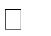  обеспечение проветривания, чистоту комнат, где пребывают дети; проводились беседы с родителями относительно одежды и обуви детей.3.2. Состояние воспитательной работы.ДОУ реализуются все основные направления физического развития ребенка, особое внимание уделяется физической культуре и оздоровлению детей, использованию здоровьесберегающих технологийпрофилактике плоскостопия, нарушения осанки. В группе систематически проводилась ООД по физическому развитию в групповой комнате и на открытом воздухе, утренние гимнастики, прогулки на свежем воздухе, бодрящая гимнастика после сна.Диагностика физического развития дошкольников ДОУ показала, что физкультурно– оздоровительная работа проводится на хорошем уровне. Часть детей ДОУ (по желанию родителей) и сотрудники были привиты от гриппа.Особое внимание уделялось работе по формированию основ безопасного поведения детей на дороге и в транспорте. 3 раза в неделю – организованная образовательная деятельность по физической культуре. В старшем дошкольном возрасте 1 занятие проводится на воздухе.Таким образом, основная образовательная программа дошкольного образования освоена на 99%. Мониторинг образовательного процесса показал высокий уровень педагогического воздействия с учетом индивидуальных особенностей каждого ребенка и выстраивание траектории развития воспитанников согласно индивидуальному образовательному маршруту воспитанников.Взаимодействие семьи и детского сада.            Основной целью взаимодействия с родителями воспитанников является: полноценное развитие личности ребенка в условиях дошкольного учреждения обеспечивалось через включение родителей в образовательную работу с детьми. В ДОУ сложилась система взаимодействия с семьей:Рейтинг удовлетворенности участников образовательных отношений качеством образования - 100%.Анализ показал, что мероприятия, запланированные на учебный год, были выполнены  эффективно.Качество кадрового обеспечения:Педагогический коллектив на 2018 составил человек:           воспитатели -2 человека;музыкальный руководитель -1 человек;   Повышение квалификации педагогов:                  Квалификационные категорииКонтроль за профессиональной деятельностью показал высокую активность педагогов в повышении профессиональной компетентности, в представлении передового педагогического опыта на различных уровнях. Активно участвовали в конкурсном движении воспитанники Учреждения.        (Приложение № 1.)Методическая работа по результатам анкетирования получила положительную оценку педагогов. Отмечено, что проводимые мероприятия в рамках реализации годового плана способствовали компетентностному росту педагогов. Большое внимание в текущем году уделялось повышению профессионального уровня педагогов в соответствии с профессиональным стандартом.Материально-техническая базаМБДОУ «Детский сад №12 «Радуга» располагается в помещении площадью 234 квадратных метров. По нормативу согласно (Санитарно-эпидемиологическим требованиям к устройству, содержанию и организации режима работы в дошкольных организациях (СанПиН 2.4.1.3049-13 от 15.05.2013г.) и Приказа «Об утверждении СанПиН 2.4.1.3049-13» № 26 от 15.05.2013г) рассчитано на 1 разновозрастную группу, на 23 места. Материально-технические условия детского сада в основном соответствуют требованиям.В ДОУ имеются специальные помещения:⚜ Спальные комнаты⚜ Кабинет заведующего⚜ Групповая комната;⚜ Приемная;⚜ Туалетная;⚜ Пищеблок;⚜ Прачечная.На участке детского сада находятся:⚜ Прогулочные беседки;⚜ Спортивная площадка;⚜ Котельная пристроена к детскому садуМатериально-техническая база МБДОУ позволяет создать условия для творческой деятельности каждого ребенка, решать стоящие перед коллективом воспитательно-образовательные задачи.Предметно-развивающее пространство организовано с целью предоставления детям возможностей для активной целенаправленной и разнообразной деятельности, в основном обеспечивает эмоциональное благополучие детей. Рационально используются все помещения групп и детского сада. В группе для организации жизнедеятельности детей и оборудованы:⚜ уголок детского творчества;⚜ уголок уединения;⚜ уголок природы;⚜ спортивный уголок;⚜ театральный уголок;⚜ книжный уголок;⚜ игровые уголки для мальчиков и девочек;⚜ уголок детского экспериментирования.Помещения поддерживаются в хорошем санитарном и эстетическом состоянии, постоянно пополняется и обновляется их содержание. Структура предметно-развивающего пространства помогает установить необходимый баланс между занятиями, самостоятельной игрой и творческим видом продуктивной деятельности. Дети могут получить из предметно-развивающего пространства МБДОУ информацию, необходимую для осуществления всех видов деятельности, позволяющую воспитанникам развиваться, проявлять свою индивидуальность, реализовывать свое собственное «Я». Больше внимания уделяется созданию условий для пробуждения исследовательского интереса, любознательности и экспериментирования.В оборудовании микросреды педагоги проявляют творческий подход, высокую изобретательность, при этом удовлетворяется потребность детей участвовать в совместной деятельности и, вместе с тем, побыть одному.Материально-техническая база соответствует нормативным требованиям и позволяет в полном объеме реализовывать Образовательную программу. Ведется планомерная работа по совершенствованию материально-технических условий в Детском саду.Согласно плану развития материально – технической базы был проведен косметический ремонт  в групповых помещениях, пищеблоке, спальнях и коридорах. Проведена работа по благоустройству территории (покраска оборудования). Приобретены  игровое, развивающее оборудование для групповой комнаты, постоянно приобретались хозяйственные товары (моющие средства), была закуплена столовая и кухонная посуда.Участок озеленен деревьями и кустарниками, имеется цветник. На  площадке есть песочница, домик, стенка для выполнения основных движений.Функционирование внутренней системы оценки качества образованияС целью обеспечения полноты реализации образовательной программы в Детском саду осуществляется контрольная деятельность: контроль содержания различных аспектов деятельности Детского сада: организационно-педагогической, образовательной, финансово-хозяйственной и др.; контроль образовательного процесса.Контроль за реализацией образовательной программы проводится с целью выявления эффективности процесса по ее реализации, обнаружения проблем, определения причин их появления, проведения корректирующих воздействий, направленных на приведение промежуточных результатов в соответствие с намеченными целями.В годовом плане Детского сада предусматривается периодичность проведения контроля и мероприятий по его осуществлению.Вопросы по итогам контрольной деятельности рассматриваются на заседаниях Педагогического   совета.В течение учебного года, в зависимости от поставленных целей и задач, проводятся различные формы контроля. Сбор информации для анализа включает: социометрические исследования, наблюдения, проведение мониторинга, изучение продуктов детской деятельности, анкетирование педагогов, изучение документации воспитательно-образовательной работы,  открытых просмотров, собеседования.С педагогами и родителями (законными представителями), анкетирование, анализ содержания информации в родительских уголках. Таким образом, в Детском саду определена система оценки качества образования и осуществляется планомерно в соответствии с годовым планом работы и локальными нормативными актами.Раздел 2. Результаты анализа показателей.Общие выводы по итогам самообследования.Результаты деятельности МБ ДОУ «Детский сад № 12 «Радуга» за 2018 учебный год показали, что основные годовые задачи выполнены. Существенным достижением в деятельности педагогического коллектива стало значительное повышение методической активности педагогов. Результаты диагностики воспитанников свидетельствуют о стабильной положительной динамике в усвоении основной образовательной программы. Количество детей – участников различных выставок, конкурсов, утренников остается стабильно высоким. В МБ ДОУ сложился перспективный, творческий коллектив педагогов, имеющих потенциал к профессиональному развитию.  С каждым годом повышается заинтересованность родителей эффективной образовательной деятельности в дошкольном учреждении.Контроль за реализацией образовательной программы проводится с целью выявления эффективности процесса по ее реализации, обнаружения проблем, определения причин их появления, проведения корректирующих воздействий, направленных на приведение промежуточных результатов в соответствие с намеченными целями.В годовом плане детского сада предусматривается периодичность проведения контроля и мероприятий по его осуществлению.Вопросы по итогам контрольной деятельности рассматриваются на заседаниях Педагогического  совета.В  течение учебного года, в зависимости от поставленных целей и задач, проводятся различные формы контроля. Сбор информации для анализа включает: социометрические исследования, наблюдения, проведение мониторинга, изучение продуктов детской деятельности, анкетирование педагогов, изучение документации воспитательно-образовательной работы, диагностических карт профессиональной компетентности педагогов, открытых просмотров, недель профессионального мастерства, собеседования с педагогами и родителями (законными представителями), анкетирование, анализ содержания информации в родительских уголках. Таким образом, в Детском саду определена система оценки качества образования и осуществляется планомерно в соответствии с годовым планом работы и локальными нормативными актами.уровеньФиз. развитиеФиз. развитиеСоц. КоммуникативноеразвитиеСоц. КоммуникативноеразвитиеПознавательное развитиеПознавательное развитиеРечевое  развитиеРечевое  развитиеХуд.-эстет развитиеХуд.-эстет развитиеуровеньсмсмсмсмсмВысокий 18382331163312171720Средний 49523954505667504557Низкий 33203915341223283923ОсновныеФормы работы с семьейФормы работы с семьейнаправленияИзучение•БеседыИзучениесемьи•АнкетированиеПедагогическое•Индивидуальные консультации воспитателейпросвещение•Рекомендации для родителей через информационные листы, памятки,родителей•Рекомендации для родителей через информационные листы, памятки,родителейбуклеты в родительских уголкахбуклеты в родительских уголках•Родительские собрания•Сайт ДОУСоздание•Общие  родительские собранияусловий•Заседания родительского комитетадля•Заседания родительского комитетадля•    Совместные досуги и мероприятия•    Совместные досуги и мероприятиясовместной•    Совместные досуги и мероприятия•    Совместные досуги и мероприятиясовместнойдеятельности•Конкурсы семейного творчества•Конкурсы семейного творчества•    Вовлечение родителей в создание предметно – развивающей среды•    Вовлечение родителей в создание предметно – развивающей средыУчастиеУчастие в работе родительского комитетародителей вуправленииДОУНакоплениеНакопление методических рекомендаций для воспитателей по работе сметодическогородителями в информационном банке МДОУ (педкабинет).материала№ФИОМесто прохождения курсов повышения квалификации,количество часов1Кузбит В.С.Государственное бюджетное учреждение дополнительного профессионального образования Ростовской области «Ростовский институт повышения квалификации и профессиональной переподготовки работников образования», по проблеме: «Развитие профессиональной компетентности музыкальных руководителей ДОУ в условиях реализации ФГОС ДО», 72 часа, 21.04.2017г.«Ростовский государственный экономический университет (РИНХ)» Таганрогского института имени А. П. Чехова «Проектный менеджмент как новая форма управления образовательным процессом в условиях ФГОС» 31.07.2017год. 72 часа.2Паршикова Н.НГосударственное бюджетное учреждение дополнительного профессионального образования Ростовской области «Ростовский институт повышения квалификации и профессиональной переподготовки работников образования», проблема «Реализация содержания дошкольного образования в условиях введения  ФГОС ДО», 72 часа, 22.03.2018г.3Бойко Валентина Анатольевна«Дошкольное образование: Личностное развитие в условиях реализации ФГОС ДО»2018г.4Чекмарева Л.Н.    в ГБОУ ДПО РО «Ростовский институт повышения квалификации и профессиональной переподготовки работников образования» по теме: «Реализации содержания дошкольного образования в условиях реализации ФГОС ДО» - 72 часа. 2018г.           Образовательный уровень педагогов           Образовательный уровень педагогов           Образовательный уровень педагоговСотрудники ДОУСотрудники ДОУВысшееСредне-специальноепрофессиональноеобразованиеобразованиеЗаведующаяЗаведующая01ВоспитателиВоспитатели12Музыкальный руководительМузыкальный руководитель01Сотрудники ДОУВысшаяПерваяНе имеют категорииСотрудники ДОУВысшаяПерваяНе имеют категорииквалификационнаяквалификационнаякатегориякатегорияЗаведующаяВоспитатели                   0                   0                  2                  2Музыкальный
           0
           001руководительИнформация  о показателях деятельности
дошкольной образовательной организации,
подлежащей самообследованиюИнформация  о показателях деятельности
дошкольной образовательной организации,
подлежащей самообследованиюИнформация  о показателях деятельности
дошкольной образовательной организации,
подлежащей самообследованиюПолное наименование образовательной организации (согласно Уставу)Муниципальное бюджетное дошкольное образовательное учреждение "Детский сад №12 «Радуга"Образовательная организация имеет филиалы и/или структурные подразделения нетНаименование структурных подразделенийРеквизиты лицензии (орган, выдававший лицензию; номер лицензии, серия, номер бланка; начало периода действия; окончание периода действия)Региональная служба по надзору и контролю в сфере образования Ростовской области, №3556, Серия 61Л01 №0000811 от 18.07.2013 года, бессрочно.Реализуемые образовательные программы в соответствии с лицензией (перечислить)Общеобразовательная программа дошкольного образования "Радуга" под редакцией Т.Н. Дороновой (основная), "Юный эколог" С.Н. Николаевой, (дополнительная), "Театр физического воспитания и оздоровления детей дошкольного и младшего школьного возраста" Н.Н. Ефименко (дополнительная) ПоказателиЕдиница измеренияКалендарный годКалендарный годДинамика +/-ПоказателиЕдиница измерения20172018Динамика +/-Образовательная деятельностьОбразовательная деятельностьОбразовательная деятельностьОбразовательная деятельностьОбразовательная деятельностьОбщая численность воспитанников, осваивающих образовательную программу дошкольного образования, в том числе: человек2019        -В режиме полного дня (8 - 12 часов)человек2019        -В режиме кратковременного пребывания (3 - 5 часов)человек00В семейной дошкольной группечеловек00В форме семейного образования с психолого-педагогическим сопровождением на базе дошкольной образовательной организациичеловек00Общая численность воспитанников в возрасте до 3 летчеловек12Общая численность воспитанников в возрасте от 3 до 8 летчеловек1917           -Численность/удельный вес численности воспитанников в общей численности воспитанников, получающих услуги присмотра и ухода:человек/%20/10019/100             -          В режиме полного дня (8 - 12 часов)человек/%20/100%19/100%             -В режиме продленного дня (12 - 14 часов)000В режиме круглосуточного пребывания000Численность/удельный вес численности воспитанников с ограниченными возможностями здоровья в общей численности воспитанников, получающих услуги:000По коррекции недостатков в физическом и (или) психическом развитии000По освоению образовательной программы дошкольного образованиячеловек/%20/10019/100           -По присмотру и уходучеловек/%20/10019/100           -Средний показатель пропущенных дней при посещении дошкольной образовательной организации по болезни на одного воспитанникадни22Общая численность педагогических работников, в том числе:человекЧисленность/удельный вес численности педагогических работников, имеющих высшее образованиечеловек/%00Численность/удельный вес численности педагогических работников, имеющих высшее образование педагогической направленности (профиля)000Численность/удельный вес численности педагогических работников, имеющих среднее профессиональное образованиечеловек/%3/1003/100Численность/удельный вес численности педагогических работников, имеющих среднее профессиональное образование педагогической направленности (профиля)человек/%00Численность/удельный вес численности педагогических работников, которым по результатам аттестации присвоена квалификационная категория, в общей численности педагогических работников, в том числе:человек/%Высшая000Перваячеловек/%1/50%2/100%            +Численность/удельный вес численности педагогических работников в общей численности педагогических работников, педагогический стаж работы которых составляет:человек/%До 5 лет000Свыше 30 летчеловек/%           2/663/66Численность/удельный вес численности педагогических работников в общей численности педагогических работников в возрасте до 30 лет000Численность/удельный вес численности педагогических работников в общей численности педагогических работников в возрасте от 55 лет000Численность/удельный вес численности педагогических и административно-хозяйственных работников, прошедших за последние 5 лет повышение квалификации/профессиональную переподготовку по профилю педагогической деятельности или иной осуществляемой в образовательной организации деятельности, в общей численности педагогических и административно-хозяйственных работниковчеловек/%3/1003/100Численность/удельный вес численности педагогических и административно-хозяйственных работников, прошедших повышение квалификации по применению в образовательном процессе федеральных государственных образовательных стандартов в общей численности педагогических и административно-хозяйственных работниковчеловек/%3/1003/100Соотношение "педагогический работник/воспитанник" в дошкольной образовательной организациичеловек/человек1/101/10Наличие в образовательной организации следующих педагогических работников:Музыкального руководителяда/нетдадаИнструктора по физической культуреда/нетнетнетУчителя-логопедада/нетнетнетЛогопедада/нетнетнетУчителя-дефектологада/нетнетнетПедагога-психологада/нетдадаИнфраструктураОбщая площадь помещений, в которых осуществляется образовательная деятельность, в расчете на одного воспитанникакв. м8кв.м8кв/мПлощадь помещений для организации дополнительных видов деятельности воспитанников000Наличие физкультурного залада/нетнетнетНаличие музыкального залада/нетнетнетНаличие прогулочных площадок, обеспечивающих физическую активность и разнообразную игровую деятельность воспитанников на прогулкеда/нетнетнет